Autorização Para Ação Social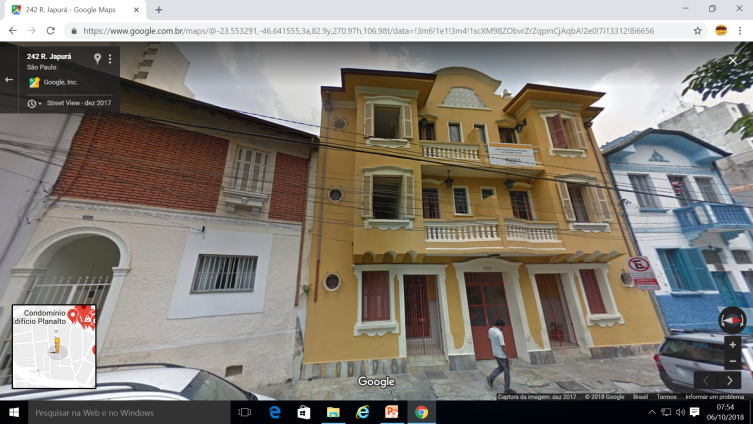 NURAP – POLO CENTRODia: 13/10/2018 - SÁBADOEu, _________________________________________________________________     portador do RG _________________________________________________ _____ responsável legal do jovem ___________________________________________, portador do RG  ____________    __,  autorizo  o  mesmo  a   participar  da  atividade  externa  e complementar dirigida  pelos monitores da instituição.Assinatura responsável:__________________________________________________.Entrega de doações ao CRAI – Centro de AcolhidaCada um levar 1kg de alimento não perecível.ENDEREÇO: Rua Japorá, 234 – Bela VistaHORÁRIO para o encontro: 09:40previsão: 01h3010:00 sairemos do ponto de encontro.USE ROUPAS ADEQUADAS – PARA NÃO TER PROBLEMAS, EVITE VESTIDOS, SAIAS, BLUSINHAS DE ALCINHA, REGATAS, SANDÁLIAS, RASTEIRINHAS, SHORTS, CAMISAS DE TIME (FUTEBOL NACIONAL, INTERNACIONAL, BASQUETE E OUTROS ESPORTES), CAMISA DE ESCOLA DE SAMBA OU BANDAS DE MÚSICA. DURANTE A ATIVIDADE É PROIBIDO O USO DE BONÉS, TOUCAS, GORROS E CHAPÉUS. As mesmas normas de convivência da Simultaneidade serão cobradas durante a atividade.  Não se atrase!	Ponto de encontro será no Terminal Bandeira ao lado da rampa de acesso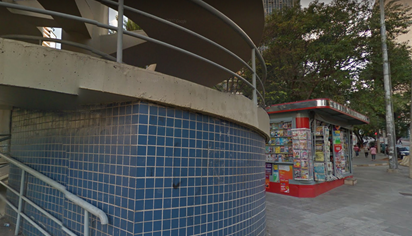 Como chegar ao terminal Bandeira:Metrô: Anhangabaú (linha vermelha)Ônibus: Linha: 2002-10 TERM. BANDEIRA / Linha: 6200-10 TERM. BANDEIRA - TERM. STO. AMARO / Linha: 6250-10 TERM. BANDEIRA - JD. JAQUELINE / Linha: 6262-10 TERM. BANDEIRA – CEASA / Linha: 6291-10 TERM. BANDEIRA - INOCOOP CAMPO LIMPO / Linha: 6358-10 TERM. BANDEIRA - JD. LUSO / Linha: 6400-10 TERM. BANDEIRA - TERM. JOÃO DIAS / Linha: 6414-10 TERM. BANDEIRA – SOCORRO / Linha: 6422-10 TERM. BANDEIRA - VL. CRUZEIRO /  Linha: 6450-10 TERM. BANDEIRA - TERM. CAPELINHA / Linha: 6450-51 TERM. BANDEIRA / Linha: 6451-10 TERM. BANDEIRA - TERM. CAPELINHA / Linha: 6475-10 TERM. BANDEIRA - JD. VAZ DE LIMA / Linha: 6500-10 TERM. BANDEIRA - TERM. STO. AMARO / Linha: 6505-10 TERM. BANDEIRA - TERM. GUARAPIRANGA / Linha: 6913-10 TERM. BANDEIRA - TERM. VARGINHA / Linha: 8605-10 TERM. BANDEIRA - TERM. CAMPO LIMPO / Linha: 8610-10 JD. PAULO VI / Linha: 9300-10 TERM. PQ. D. PEDRO II / Linha: N701-11 TERM. PQ. D. PEDRO II - TERM. STO. AMARO 